Технологическая карта урокаТема урока: «Барометр –Анероид.  Атмосферное давление на различных высотах»ФИО учителя  Смирнова Н.В.Класс 7 АДата 13.12.2022Тип урока: урок постановка учебной задачиЦель урока: обеспечение усвоения знаний о барометре-анероиде и о зависимости изменения атмосферного давления на различных высотах, формирование умения изготовления самодельного барометра.Планируемые результатыТермины и понятия: атмосферное давление, барометр-анероид, высота над уровнем моряМетоды обучения: фронтальный опрос, обсуждение, фронтальная работа, решение задач, доклад уч-сяОбразовательные технологии: личностно-ориентированные; технология проектной деятельности (изготовление самодельного барометра)Формы организации учебной деятельности: решение задач, объяснение нового материала, лабораторная работа Измерение атмосферного давления с помощью барометра-анероида»Образовательные ресурсы:Учебник, тетрадь, компьютер, мультимедийный проектор и экран, барометр-анероид; таблица «Схема устройства барометра», «Изменение атмосферного давления с высотой».Организационная структура урокаДомашнее задание: П.44-46 учебника.Решить задачу:У основания пирамиды Хеопса, высота которой 137 м., барометр показывает атмосферное давление 750 мм. рт. ст. Определите давление на вершине пирамиды.Личностные МетапредметныеПредметныеПроявление ответственного отношения к учению, к умению применять полученные знания в повседневной жизни.Познавательные – управлять своей познавательной и учебной деятельностью посредством постановки целей; работать с учебником и другими источниками информации.Регулятивные – самостоятельно определять цели своего обучения; ставить учебную задачу на основе соотнесения того, что уже известно и усвоено, и того, что еще не известно.Коммуникативные – организовать учебное сотрудничество и совместную деятельность с учителем; описывать содержание совершаемых действий., давать им оценку.Научаться измерять атмосферное давление с помощью барометра - анероида; объяснять изменение атмосферного давления по мере увеличения высоты над уровнем моря.№ п/пЭтапы урокаОбразовательные задачиДеятельность учителяДеятельность учащихсяФормируемые УУД1Орг. моментОрганизация деятельности учащихсяПриветствие. Проверка готовности уч-ся к уроку.Настраиваются на учебную деятельность. Навыки самоорганизации3.Повторение ранее изученного материала Повторение ранее изученного материалаВ рамках повторения организует решение задачи:Какой объем воздуха занимает 1 кг воздуха при нормальных условиях?Предлагает учащимся продолжить предложения:- Об атмосферном давлении я знаю…….- В чем заключается опыт Торричелли….._ Что значит измерить атмосферное давление?- Как Выдумаете будет меняться атмосферное давление  в многоэтажном доме, если с барометром ехать на лифте вверх?Решают задачу:V=Умение оценивать свои знания и умения3Сообщение темы. Постановка цели, задачейСформулировать  тему и цель урока, проблемы, которые необходимо решитьСообщение темы урока. Формулировка цели и задачей урока.Записывают тему урока. Участвуют в формировании цели урока:Научиться проводить исследования зависимости периода колебаний от длины его нити.Записывают цель в тетрадь.Умение ставить цель, формулировать задачи. 4Изучение нового материалаМотивировать учащихся на работу с новой темой.Устройство барометра-анероида, определение атмосферного давления:Главная часть барометра  его — металлическая коробочка 1 с волнистой (гофрированной) поверхностью. Из этой коробочки выкачан воздух, а чтобы атмосферное давление не раздавило коробочку, ее крышку пружиной 2 оттягивают вверх. При увеличении атмосферного давления крышка прогибается вниз и натягивает пружину. При уменьшении давления пружина выпрямляет крышку. К пружине с помощью передаточного механизма 3 прикреплена стрелка-указатель 4, которая передвигается вправо или влево при изменении давления.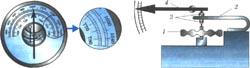 Изменение атмосферного давления с высотой:Слои атмосферы оказывают давление на поверхность Земли, так на 1 см2 поверхности  давит столб воздуха массой 1033 г. (Приложение №1). Атмосферное давление — давление атмосферы  на все находящиеся в ней предметы и земную поверхность.  Слои воздуха у поверхности Земли сжаты всеми вышележащими слоями воздуха, находящимися над ними. Но чем выше от поверхности слой воздуха, тем слабее он сжат, тем меньше его плотность.С высотой атмосферное давление  падает, во-первых,  так как уменьшается высота столба воздуха над нами, и, следовательно, меньший вес на нас давит; во-вторых, с высотой плотность воздуха уменьшается, он становится более разреженным (так как Земля как огромный магнит притягивает молекулы газа сильнее у поверхности), а следовательно имеет меньшую массу.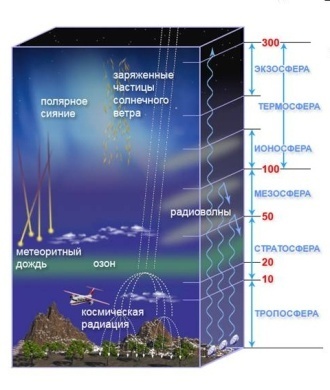 Записываю конспект урока. Рисуют схему барометра-анероида.Выражать свои мысли в соответствии с задачей.5Доклад ученика «Самодельный барометр»Стимулировать учащихся на подготовку докладов, формирование умения выступать перед аудиторией.Устройство и принцип действия самодельного барометра:Барометр состоит из бутылки с прозрачным стеклом, стеклянной трубки и пробки. Бутылка на одну треть заполняется водой, которую необходимо слегка подкрасить. В пробке делается отверстие, в которое вставляется стеклянная трубка. Место соединения замазывается пластилином. Когда атмосферное давление начнет изменяться, то изменится уровень воды в трубке. Если из трубки начнут выходить пузырьки воздуха, значит давление очень высокое. Если вода начнет выливаться через верх трубки, давление низкое.
Умение выступать перед аудиторией, выражать свои мысли.Закрепление изученного материалаПроверка усвоения учебного материала.Проводит беседу по вопросам:Как устроен барометр-анероид?Какое значение имеет Участвуют в беседе по обсуждению достижений, отвечая на вопросы, делаютвыводы.Осуществлять самопроверку и самоконтрольРефлексияВыводы по рефлексииОрганизует обсуждение след вопросов:Был ли полезен для вас урок?
Какие новые знания вы приобрели?Участвуют в беседе по обсуждению достижений, отвечая на вопросы, делаютВыводы.Отслеживать цель учебной деятельности